АНАЛИЗмониторинговучебных достиженийобучающихся 5 классовпо русскому языку, математике.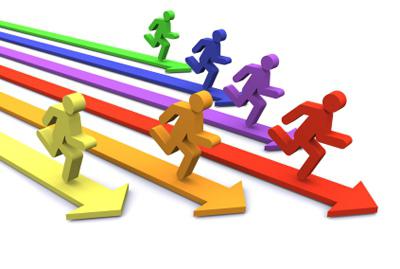                                         2016-2017 учебный год  Во исполнение приказа  МО и науки РСО-Алания 23.09.2016 г. № 748        «О проведении мониторинга  оценки качества образовательных достижений  достижений обучающихся  5 –х классов общеобразовательных организаций  РСО-Алания  по русскому языку, математике и окружающему миру», в целях получения достоверной информации о состоянии предметного образования, объективной информации о качестве освоения  образовательных программ по русскому языку, математике и окружающему миру обучающимися 5-х классов в общеобразовательных организациях Ардонского района 17, 18, 19 ноября 2016 г. были проведены мониторинговые исследования образовательных достижений обучающихся.       Мониторинг проводился в системе электронного тестирования СТУЗ (система тестирования учебных знаний), разработанной на основе платформы MOODLE.Мониторинг проводился в три этапа:                Результаты мониторинга по математике.      Мониторинг по математике  проводился в целях  проверки уровня освоения Федерального компонента государственного стандарта начального общего образования и оценки  достижения планируемых результатов за курс начальной школы.Структура работы.    Задания работы были распределены на две части, различающиеся по сложности. Первая часть работы - это задания базового уровня по всем разделам математики, обязательные для всех. Вторая часть - это одно задание повышенного уровня, отмеченное звёздочкой. Выполнение задания повышенного уровня не обязательно для всех и не влияло на итоговую отметку за выполнение работы. В работе использовались задания с выбором ответа. Из четырёх предложенных вариантов ответа - правильный ответ один.     В работе проверялись основные элементы содержания, изученные в школьном курсе математики по всем разделам, а также умения использовать приобретённые знания в практической деятельности, общие умения, навыки, способы деятельности.Распределение средней отметки по математике:По школе-3,5По райну-3,6По РСО-Алания-3,8Лучше всего справились с заданиями:№3 - Умение записывать многозначные числа. №4- Выполнять письменно действия с многозначными числами (сложение, вычитание).№5-Выполнять письменно действия с многозначными числами (умножение на двузначное число)Затруднения при выполнении вызвали задания:№9 - Интегрированное применение знаний№11 - Распознавать, называть, изображать геометрические фигуры (точка, линия,отрезок,ломаная,прямойугол,многоугольник,треугольник,прямоугольник,квадрат,окружность, круг). № 13- Интегрированное применение знаний (нестандартные учебные задачи)Результаты мониторинга по русскому языку.   Мониторинг по русскому языку  проводился в целях  проверки уровня освоения Федерального компонента государственного стандарта начального общего образования и дифференциация обучающихся начальной школы по уровню соответствия требованиям к уровню подготовки оканчивающих начальную школу.Структура работы   Задания работы были распределены по всем разделам предмета «Русский язык». В работе использовались задания с выбором ответа. Из четырёх предложенных вариантов ответа – правильный ответ один.       Работа включала в себя задания по всем разделам предмета «Русский язык»: «Фонетика», «Орфография», «Грамматика», «Морфемика», «Лексика», «Синтаксис».Распределение средней отметки по русскому языку:По школе-3,4По райну-3,3По РСО-Алания-3,6Лучше всего справились с заданиями:№2, №7, №15 -«Орфография и пунктуация» Применять правила правописания (в объеме содержания курса) Затруднения при выполнении вызвали задания:№5,№6 - Фонетика и графика» № 14-  «Морфология»Рекомендации1. Администрации школы   усилить персональный контроль за работой учителей-предметников в рамках внутришкольного контроля .2. Провести обсуждение и анализ результатов мониторинга .          3. Проанализировать уровень обученности учащихся 5  классов по математике, русскому языку : определить темы,  которые вызвали затруднения у учащихся и осуществить по ним повторение;выявить детей  «группы риска»;     Повышать систематически  уровень  профессиональной компетентности учителям-предметникам (работа в МО, курсы, планы самообразования).Руководителям МО (Гаглоевой Б.Н., Тогоевой Л.Д.) рассмотреть итоги мониторинга на заседаниях МО, организовать методическую помощь учителям-предметникам. Продолжить работу по  повышению качества знаний учащихся.№ДатаКоличество ООПредмет117.11.16г.4Окружающий мир218.11.16г.4Математика319.11.16г.5Русский язык